嘉義縣柳溝國民小學111學年度雙語國家政策－口說英語展能樂學計畫國民中小學英語日活動成果報告表活動名稱英語日學藝競賽英語日學藝競賽辦理日期111.12.30辦理地點本校視聽教室本校視聽教室參加人數99人次成果摘要-活動內容介紹及特色說明(列點說明)比賽辦法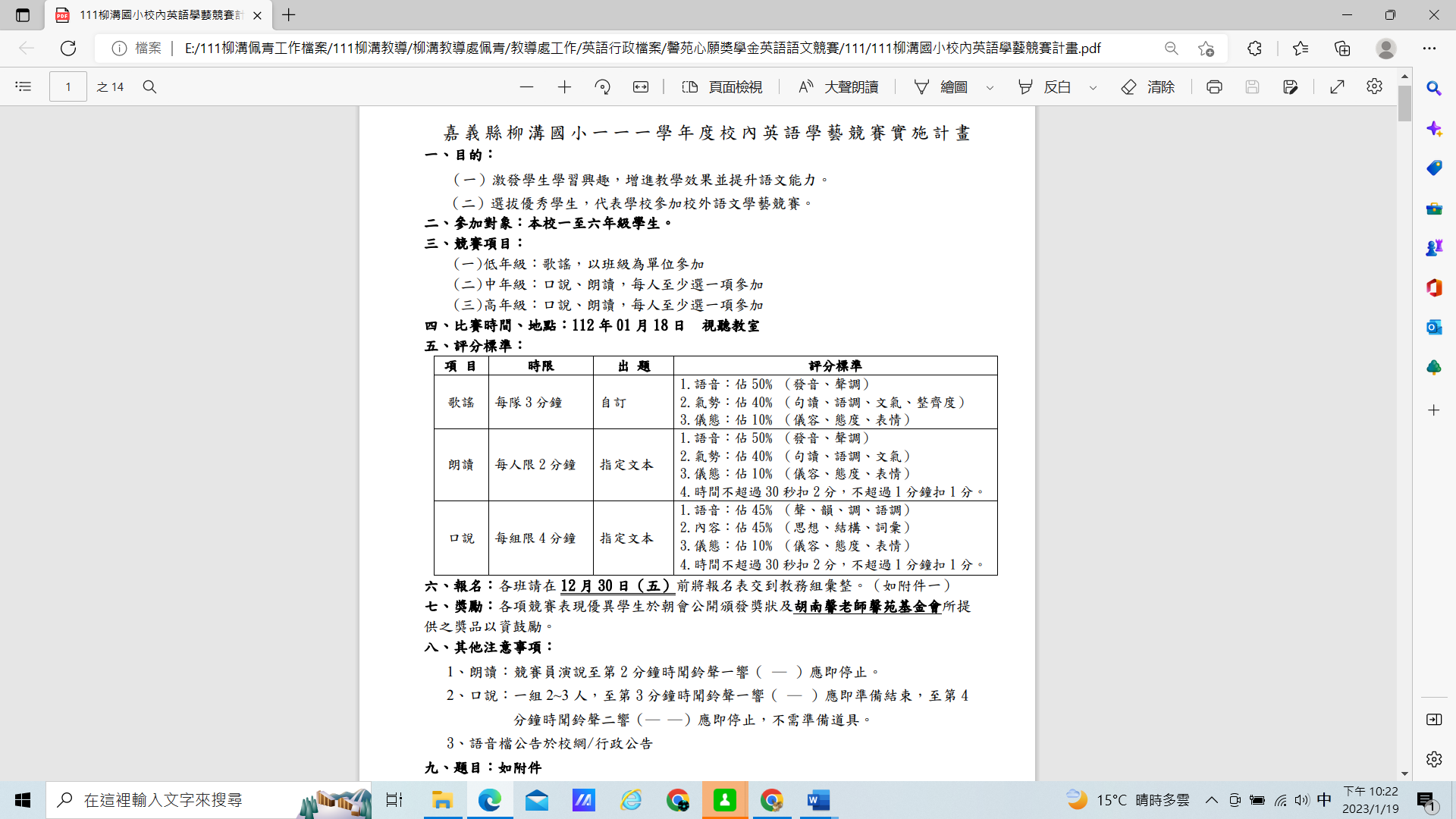 特色說明結合國際教育推動，朗讀文稿取材自Our World第三冊，高年級以動物為主題，中年級以飲食和世界各地孩子上學方式為主題，每個年段提供兩篇文章供學生選擇，輔以音檔協助練習。全面實施於全校學生，將比賽的訓練融入彈性及課後英語學習課程，由外師、英語老師共同指導，鼓勵學生傳音檔給老師修正發音及語調。口說項目文稿由校內英語教師群設計撰寫並錄音，包括韓國流行音樂K-Pop介紹、校內食農教育種番茄From Farm to Table、疊溪分校學區內台灣特有種諸羅樹蛙介紹Farmland Green Tree Frog、南非景點與非洲五霸介紹South Africa and the Animals，從在地到國際，讓孩子認識世界也能用英語表達在地特色。比賽前一個月開始，課間活動輪播四篇文稿錄音檔，透過反覆聆聽增加熟練度。中高年級在課堂上學習所有文稿，擴大學習效益；感謝馨苑文教基金會提供高額獎金及參加獎，激勵學生認真準備比賽。除校內三位英語教師之外，也外聘專家林純萱老師及外師谷友良蒞校擔任評審，成績評比公正客觀。導師負責錄下每位孩子的比賽實況，轉傳給家長，讓家長看見孩子的學習表現。在家長同意之下，將得獎學生的影片PO在學校粉絲專頁，行銷學校英語特色。比賽辦法特色說明結合國際教育推動，朗讀文稿取材自Our World第三冊，高年級以動物為主題，中年級以飲食和世界各地孩子上學方式為主題，每個年段提供兩篇文章供學生選擇，輔以音檔協助練習。全面實施於全校學生，將比賽的訓練融入彈性及課後英語學習課程，由外師、英語老師共同指導，鼓勵學生傳音檔給老師修正發音及語調。口說項目文稿由校內英語教師群設計撰寫並錄音，包括韓國流行音樂K-Pop介紹、校內食農教育種番茄From Farm to Table、疊溪分校學區內台灣特有種諸羅樹蛙介紹Farmland Green Tree Frog、南非景點與非洲五霸介紹South Africa and the Animals，從在地到國際，讓孩子認識世界也能用英語表達在地特色。比賽前一個月開始，課間活動輪播四篇文稿錄音檔，透過反覆聆聽增加熟練度。中高年級在課堂上學習所有文稿，擴大學習效益；感謝馨苑文教基金會提供高額獎金及參加獎，激勵學生認真準備比賽。除校內三位英語教師之外，也外聘專家林純萱老師及外師谷友良蒞校擔任評審，成績評比公正客觀。導師負責錄下每位孩子的比賽實況，轉傳給家長，讓家長看見孩子的學習表現。在家長同意之下，將得獎學生的影片PO在學校粉絲專頁，行銷學校英語特色。比賽辦法特色說明結合國際教育推動，朗讀文稿取材自Our World第三冊，高年級以動物為主題，中年級以飲食和世界各地孩子上學方式為主題，每個年段提供兩篇文章供學生選擇，輔以音檔協助練習。全面實施於全校學生，將比賽的訓練融入彈性及課後英語學習課程，由外師、英語老師共同指導，鼓勵學生傳音檔給老師修正發音及語調。口說項目文稿由校內英語教師群設計撰寫並錄音，包括韓國流行音樂K-Pop介紹、校內食農教育種番茄From Farm to Table、疊溪分校學區內台灣特有種諸羅樹蛙介紹Farmland Green Tree Frog、南非景點與非洲五霸介紹South Africa and the Animals，從在地到國際，讓孩子認識世界也能用英語表達在地特色。比賽前一個月開始，課間活動輪播四篇文稿錄音檔，透過反覆聆聽增加熟練度。中高年級在課堂上學習所有文稿，擴大學習效益；感謝馨苑文教基金會提供高額獎金及參加獎，激勵學生認真準備比賽。除校內三位英語教師之外，也外聘專家林純萱老師及外師谷友良蒞校擔任評審，成績評比公正客觀。導師負責錄下每位孩子的比賽實況，轉傳給家長，讓家長看見孩子的學習表現。在家長同意之下，將得獎學生的影片PO在學校粉絲專頁，行銷學校英語特色。比賽辦法特色說明結合國際教育推動，朗讀文稿取材自Our World第三冊，高年級以動物為主題，中年級以飲食和世界各地孩子上學方式為主題，每個年段提供兩篇文章供學生選擇，輔以音檔協助練習。全面實施於全校學生，將比賽的訓練融入彈性及課後英語學習課程，由外師、英語老師共同指導，鼓勵學生傳音檔給老師修正發音及語調。口說項目文稿由校內英語教師群設計撰寫並錄音，包括韓國流行音樂K-Pop介紹、校內食農教育種番茄From Farm to Table、疊溪分校學區內台灣特有種諸羅樹蛙介紹Farmland Green Tree Frog、南非景點與非洲五霸介紹South Africa and the Animals，從在地到國際，讓孩子認識世界也能用英語表達在地特色。比賽前一個月開始，課間活動輪播四篇文稿錄音檔，透過反覆聆聽增加熟練度。中高年級在課堂上學習所有文稿，擴大學習效益；感謝馨苑文教基金會提供高額獎金及參加獎，激勵學生認真準備比賽。除校內三位英語教師之外，也外聘專家林純萱老師及外師谷友良蒞校擔任評審，成績評比公正客觀。導師負責錄下每位孩子的比賽實況，轉傳給家長，讓家長看見孩子的學習表現。在家長同意之下，將得獎學生的影片PO在學校粉絲專頁，行銷學校英語特色。檢討或建議事項低年級有四個班，取前三名的規定讓沒被選上的班級感到特別失落，建議下次班班都給獎。低年級有四個班，取前三名的規定讓沒被選上的班級感到特別失落，建議下次班班都給獎。低年級有四個班，取前三名的規定讓沒被選上的班級感到特別失落，建議下次班班都給獎。低年級有四個班，取前三名的規定讓沒被選上的班級感到特別失落，建議下次班班都給獎。照片說明（4-10張）照片說明（4-10張）照片說明（4-10張）照片說明（4-10張）照片說明（4-10張）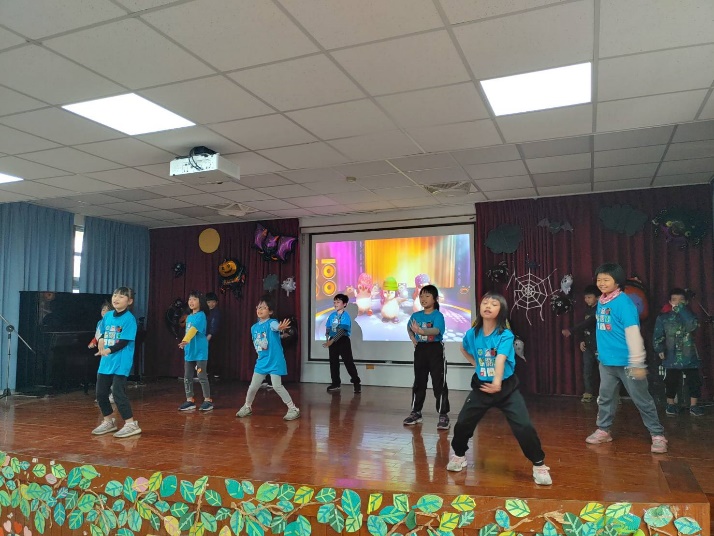 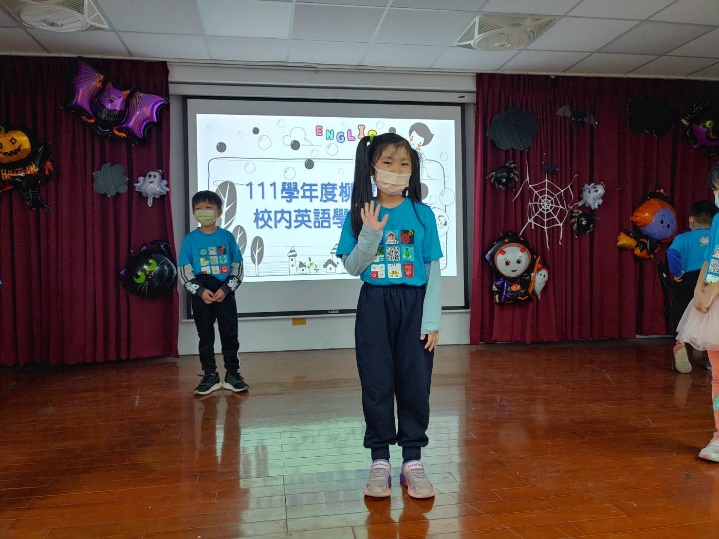 二年甲班英語歌謠比賽實況二年甲班英語歌謠比賽實況日籍小女孩藤原千晴是Dancing Queen日籍小女孩藤原千晴是Dancing Queen日籍小女孩藤原千晴是Dancing Queen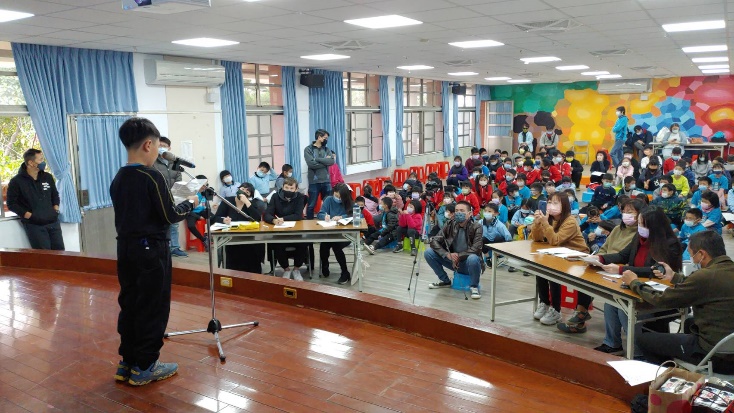 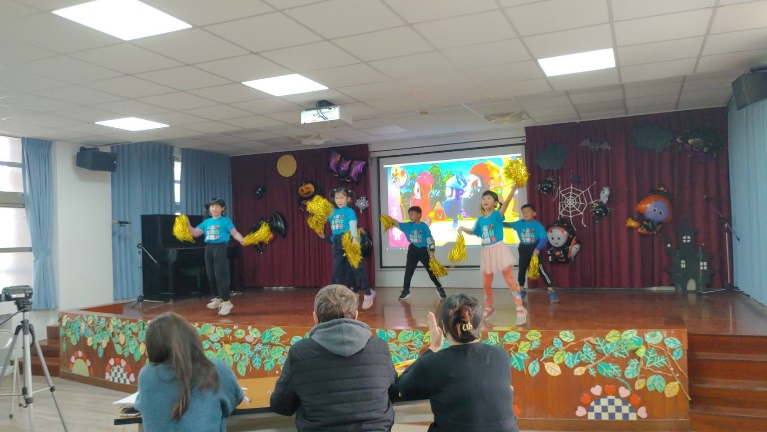 全校學生皆參加比賽全校學生皆參加比賽二年乙班載歌載舞榮獲冠軍二年乙班載歌載舞榮獲冠軍二年乙班載歌載舞榮獲冠軍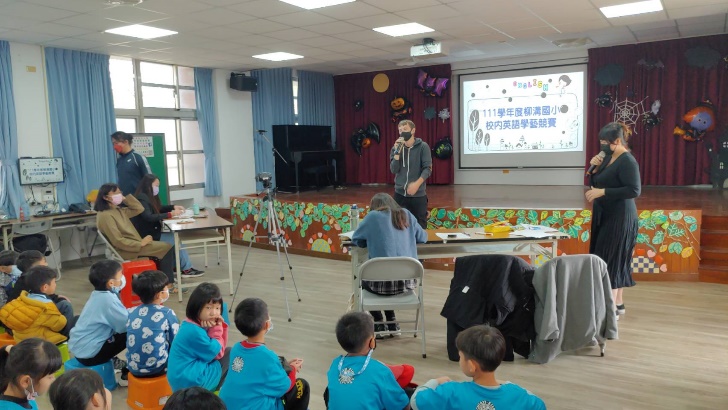 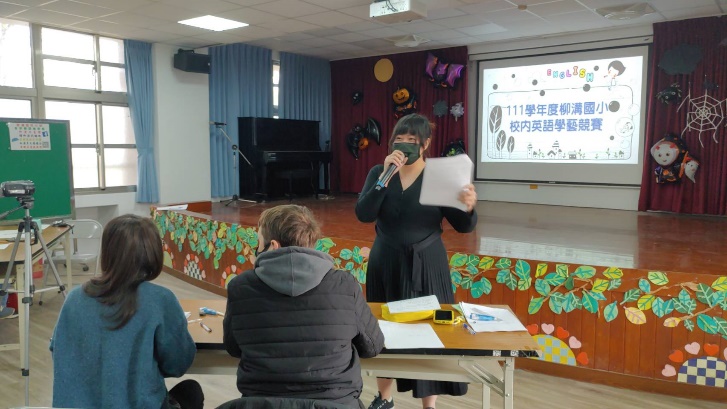 波蘭籍外師馬克講評，給孩子滿滿鼓勵波蘭籍外師馬克講評，給孩子滿滿鼓勵家好老師提醒孩子注意上台的儀態家好老師提醒孩子注意上台的儀態家好老師提醒孩子注意上台的儀態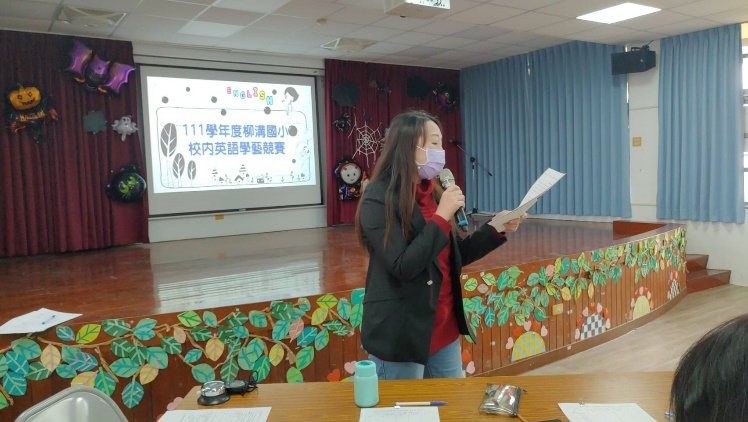 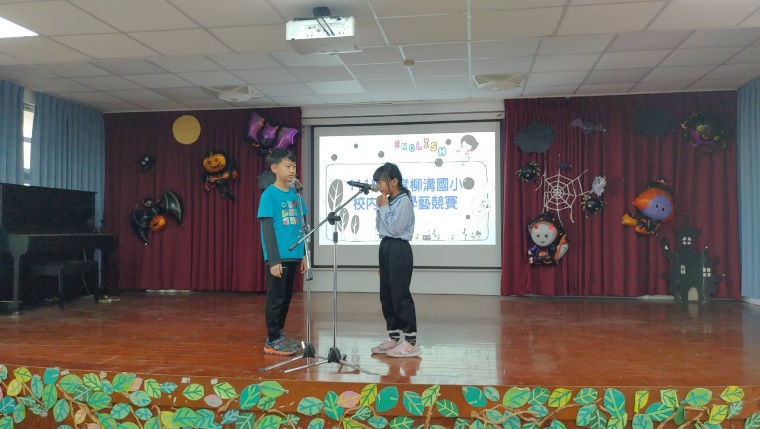 純萱老師要孩子練習到語音檔同步純萱老師要孩子練習到語音檔同步中年級口說比賽冠軍介紹番茄的生態中年級口說比賽冠軍介紹番茄的生態中年級口說比賽冠軍介紹番茄的生態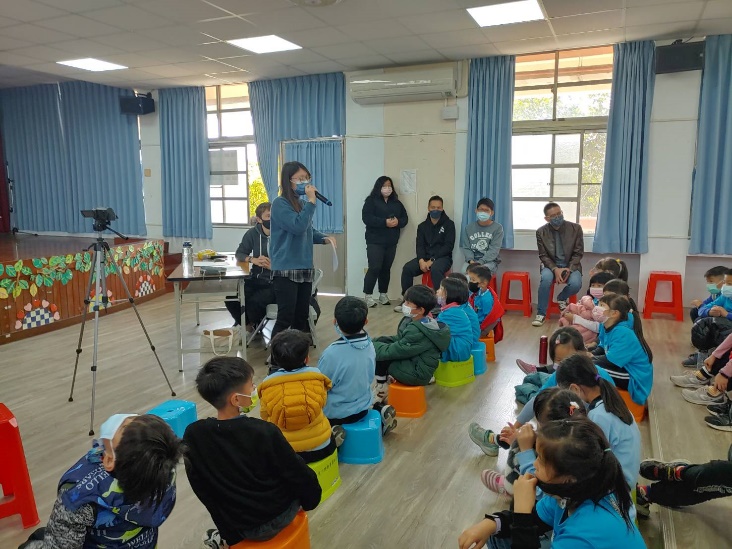 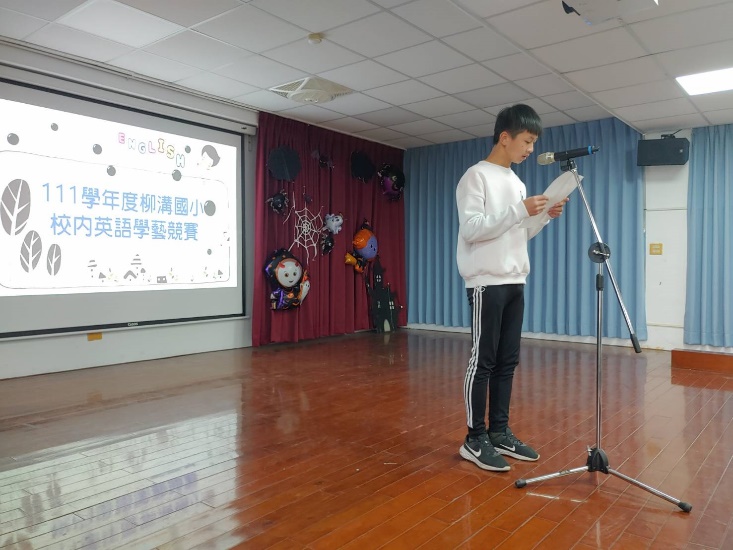 姮聿老師建議學生找出句子的關鍵字姮聿老師建議學生找出句子的關鍵字高年級組朗讀冠軍曾柏勝贏得滿堂彩高年級組朗讀冠軍曾柏勝贏得滿堂彩高年級組朗讀冠軍曾柏勝贏得滿堂彩